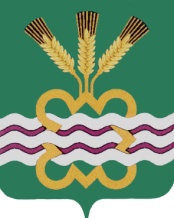 ГЛАВА МУНИЦИПАЛЬНОГО ОБРАЗОВАНИЯ«КАМЕНСКИЙ ГОРОДСКОЙ ОКРУГ»П О С Т А Н О В Л Е Н И Еот 26.01.2018 года № 81 п. МартюшОб  утверждении положения и состава  общественной комиссии Каменского городского округа по осуществлению контроля и координации реализации муниципальной программы «Формирование комфортной городской среды на территории Каменского городского округа на 2018 - 2022 годыРуководствуясь  Федеральным законом от 06.10.2003 года № 131-ФЗ «Об общих принципах организации местного самоуправления в Российской Федерации», постановлением Главы Каменского городского округа от 29.12.2017 года № 1857 «О порядке организации и проведения открытого голосования по общественным территориям муниципального образования «Каменский городской округ», Уставом Каменского городского округа,  в целях соблюдения прав граждан на комфортную  городскую средуПОСТАНОВЛЯЮ:1. Утвердить  Положение  общественной комиссии Каменского городского округа по осуществлению контроля, координации реализации муниципальной программы «Формирование комфортной городской среды на территории Каменского городского округа на 2018 - 2022 годы» и организации проведения открытого голосования по общественным территориям  (прилагается).2. Утвердить состав общественной комиссии Каменского городского округа по осуществлению контроля, координации реализации муниципальной программы «Формирование комфортной городской среды на территории Каменского городского округа на 2018 - 2022 годы» и организации проведения открытого голосования по общественным территориям  (прилагается).3.Признать утратившими силу постановление Главы Каменского городского округа от 25.05.2017 года № 654 «Об  утверждении положения и состава  общественной комиссии Каменского городского округа по осуществлению контроля и координации реализации муниципальной подпрограммы «Формирование комфортной городской среды на территории Каменского городского округа на 2017 - 2020 годы».4.Опубликовать настоящее постановление в газете «Пламя» и разместить на официальном сайте муниципального образования «Каменский городской округ».  25. Контроль за исполнением настоящего постановления оставляю за собой.Глава городского округа                                                                   	      С.А. Белоусов       Положение  общественной комиссии Каменского городского округа по осуществлению контроля, координации реализации муниципальной программы «Формирование комфортной городской среды на территории Каменского городского округа на 2018 - 2022 годы» и организации проведения открытого голосования по общественным территориям1.Общие положения 1.1.Настоящее положение определяет компетенцию, порядок формирования и деятельность  общественной комиссии Каменского городского округа по осуществлению контроля, координации реализации муниципальной программы муниципального образования «Каменский городской округ» «Формирование комфортной городской среды на территории Каменского городского округа на 2018 - 2022 годы» и организации проведения открытого голосования по общественным территориям  (далее - общественная комиссия, муниципальная программа). 	1.2.Общественная комиссия является постоянно действующим коллегиальным органом, созданным при Администрации Каменского городского округа для проведения комиссионной оценки предложений заинтересованных лиц, участия в общественном обсуждении проекта муниципальной программы, дизайн-проектов дворовых и общественных территорий,  осуществления контроля за реализацией утвержденной муниципальной программы, а также организации проведения открытого голосования по общественным территориям, которые подлежат благоустройству в первоочередном порядке.21.3.	В своей деятельности общественная  комиссия руководствуется Конституцией Российской Федерации, федеральными конституционными законами, федеральными законами, указами и распоряжениями Президента Российской Федерации, постановлениями и распоряжениями Правительства Российской Федерации, законами, постановлениями и распоряжениями Свердловской области, Уставом МО «Каменский городской округ», а также настоящим Положением.
	2.Порядок формирования состава  общественной  комиссии Каменского городского округа 2.1.Общественная комиссия формируется из представителей органов местного самоуправления Каменского городского округа, политических партий и движений, общественных организаций,  объединений граждан. 2.2.Общественная  комиссия состоит из председателя, заместителя председателя, секретаря и других членов общественной  комиссии.2.3.Члены общественной  комиссии исполняют свои обязанности на общественных началах.3.Основные задачи и функции общественной  комиссии Каменского городского округа3.1. Основными задачами общественной  комиссии являются:1) организация и проведение общественного обсуждения проекта муниципальной программы   «Формирование комфортной городской среды на территории Каменского городского округа на 2018 - 2022 годы» (далее по тексту муниципальной программы), отбора проектов благоустройства дворовых территорий и проектов благоустройства территорий общего пользования;  2) вовлечение граждан, организаций Каменского городского округа в процесс общественного обсуждения проекта муниципальной программы, отбора проектов благоустройства дворовых территорий и территорий общего пользования для включения в муниципальную программу, в том числе совершенствование механизма учета общественного мнения и обратной связи Администрации Каменского городского округа с гражданами, общественными объединениями и иными организациями;3) проведение голосования по общественным территориям;4) определение победителей Конкурса по включению проектов благоустройства в муниципальную программу;5) обеспечение прозрачности и открытости деятельности Администрации Каменского городского округа по реализации вопросов местного значения в сфере благоустройства, в том числе по реализации соответствующих муниципальных программ посредством средств массовой информации;36) повышение эффективности деятельности Администрации Каменского городского округа в сфере благоустройства;7) осуществление контроля за реализацией решений общественной комиссии.3.2. Общественная комиссия для выполнения возложенных на нее основных задач выполняет следующие функции:1) организует и проводит общественные обсуждения проекта муниципальной программы, отбора проектов благоустройства дворовых территорий и проектов благоустройства территорий общего пользования;  2) осуществляет контроль и координацию за ходом выполнения муниципальной программы, в том числе реализацией её конкретных мероприятий;3) организует сбор общественного мнения и предложений по вопросам реализации муниципальной программы в различных форматах, в том числе посредством сети Интернет, электронной почты, а также путем проведения встреч, семинаров, конкурсов;4) обеспечивает изготовление бюллетеней для проведения голосования по общественным территориям;5) формирует территориальные счётные комиссии и оборудует территориальные счётные участки для проведения рейтингового голосования по общественным территориям;6) рассматривает обращения граждан по вопросам, связанным с проведением голосования; 7) готовит предложения по внесению изменений в муниципальную программу, вырабатывает рекомендации по повышению эффективности деятельности Администрации Каменского городского округа в установленной сфере; 8) обсуждает и утверждает дизайн-проекты благоустройства дворовой и общественной территории, включенных в муниципальную программу;9) обсуждает отчеты о реализации муниципальной программы;10) взаимодействует со средствами массовой информации с целью расширения уровня информированности граждан и организаций о деятельности Администрации Каменского городского округа в установленной сфере, в том числе путем размещения видеозаписей с заседаний общественной комиссии, протоколов и иных материалов на официальном сайте МО «Каменский городской округ»;11) осуществляет иные функции во исполнение возложенных на общественную  комиссию основных задач.44.Организация деятельности общественной  комиссии Каменского городского округа4.1.Основной формой деятельности общественной  комиссии является заседание.4.2.Заседания общественной  комиссии проводятся два  раза в месяц.4.3.Заседание общественной комиссии считается правомочным, если в нём участвует более половины от общего числа ее членов. Заседание общественной комиссии ведёт председатель или по его поручению заместитель председателя общественной  комиссии.4.4.Решения общественной  комиссии:- по вопросам осуществления контроля, координации реализации муниципальной программы   принимаются простым большинством голосов присутствующих на заседании её членов путем открытого голосования. Решения общественной комиссии оформляются протоколом, который подписывается председателем общественной комиссии, а в его отсутствие - заместителем председателя;- по вопросам организации проведения открытого голосования оформляются  в соответствии с п.21 постановления Главы Каменского городского округа от 29.12.2017 года № 1857 «О порядке организации и проведения открытого голосования по общественным территориям муниципального образования «Каменский городской округ». Члены общественной  комиссии, выразившие свое несогласие с решением общественной  комиссии, вправе изложить особое мнение, которое приобщается к протоколу заседания общественной  комиссии. Особое мнение оформляется в течение 3 рабочих дней со дня заседания общественной  комиссии. Копия протокола (особого мнения), материалов в течение 7 рабочих дней со дня заседания общественной комиссии направляется руководителю структурного подразделения, а также размещается на официальном сайте МО «Каменский городской округ».4.5. Председатель общественной комиссии:1) представляет общественную комиссию в органах государственной власти Свердловской области, органах местного самоуправления Каменского городского округа, общественных объединениях и организациях;2) определяет приоритетные направления деятельности общественной комиссии, организует работу общественной комиссии и председательствует на её заседаниях;3) подписывает протоколы заседаний и другие документы общественной комиссии;4) формирует при участии членов общественной комиссии и утверждает план работы, повестку заседания общественной комиссии и состав иных лиц, приглашаемых на заседание общественной  комиссии;55) взаимодействует с подведомственными Администрации Каменского городского округа, органами по направлениям деятельности общественной комиссии;6) решает иные вопросы в установленной сфере деятельности общественной комиссии.В случае отсутствия председателя общественной комиссии его обязанности исполняет заместитель председателя общественной комиссии.4.6. Секретарь общественной комиссии:1) готовит проект повестки дня заседания общественной комиссии и проект протокола заседания общественной комиссии;2) организует текущую деятельность общественной комиссии и координирует деятельность её членов;3) информирует членов общественной комиссии о времени, месте и повестке дня заседания общественной комиссии не позднее 3 рабочих дней до её заседания, а также об утвержденных планах работы общественной комиссии;4) обеспечивает подготовку информационно-аналитических материалов к заседаниям общественной комиссии по вопросам, включенным в повестку дня;5) осуществляет контроль за исполнением протокольных решений общественной комиссии;6) решает иные вопросы по поручению председателя общественной комиссии.В случае отсутствия секретаря общественной комиссии его обязанности исполняет один из членов  комиссии по поручению председателя, а в его отсутствие - по поручению заместителя председателя общественной комиссии.4.7. Члены общественной комиссии:1) участвуют в мероприятиях, проводимых общественной комиссией, а также в подготовке материалов по рассматриваемым вопросам;2) вносят предложения по формированию повестки дня заседаний общественной комиссии;3) высказывают свое мнение по существу обсуждаемых вопросов на заседании;4) обладают равными правами при обсуждении вопросов и голосовании на заседании  комиссии;5) подписывают протокол заседания общественной комиссии по  вопросам проведения открытого голосования, оформленный  в соответствии с п.21 постановления Главы Каменского городского округа от 29.12.2017 года № 1857 «О порядке организации и проведения открытого голосования по общественным территориям муниципального образования «Каменский городской округ». 4.8.По приглашению общественной комиссии в ее заседаниях могут принимать участие граждане (физические лица), в том числе представители организаций (юридических лиц), общественных объединений, государственных органов и органов местного самоуправления Каменского городского округа, на 6своих заседаниях. В работе общественной комиссии могут принимать участие представители органов прокуратуры Каменского района Свердловской области.4.9.Организационно-техническое сопровождение деятельности общественной комиссии обеспечивает Администрация Каменского городского округа.
 Составобщественной комиссии Каменского городского округа по осуществлению контроля, координации реализации муниципальной программы «Формирование комфортной городской среды на территории Каменского городского округа на 2018 - 2022 годы» и организации проведения открытого голосования по общественным территориямУтверждёнПостановлением Главы МО «Каменский городской округ»  от 26.01.2018 г. № 81«Об  утверждении положения и состава  общественной комиссии Каменского городского округа по осуществлению контроля,  координации реализации муниципальной программы «Формирование комфортной городской среды на территории Каменского городского округа на 2018 - 2022 годы» и организации проведения открытого голосования по общественным территориям» УтверждёнПостановлением Главы МО «Каменский городской округ»  от 26.01.2018 г. № 81 «Об  утверждении положения и состава  общественной комиссии Каменского городского округа по осуществлению контроля,  координации реализации муниципальной программы «Формирование комфортной городской среды на территории Каменского городского округа на 2018 - 2022 годы» и организации проведения открытого голосования по общественным территориям»Кырчикова Ирина Викторовна- Заместитель Главы Администрации по вопросам организации управления и социальной политики, председатель комиссии;Егоров Сергей Юрьевич-Заместитель Главы Администрации по вопросам ЖКХ, строительства, энергетики и связи, заместитель председателя общественной комиссии;Суворова Ольга Степановна- ведущий специалист Администрации, секретарь общественной комиссии;Члены общественной комиссии:Мазурина Людмила Николаевна- председатель Комитета по архитектуре и градостроительству МО «Каменский городской округ»;Агапова Ирина Владимировна-руководитель местного исполнительного комитета Каменского отделения ВПП «Единая Россия» (по согласованию);Белоусова Валентина Григорьевна- председатель Общественной палаты Каменского городского округа;Першина Елена Анатольевна- заместитель председателя Каменского отделения Союза женщин;22Самохина Марина Ивановна- председатель Комитета по управлению муниципальным имуществом Администрации МО «Каменский городской округ»;Соломеин Виктор Николаевич-председатель Совета ветеранов Каменского района;Чемезов Виталий Иванович- председатель Думы Каменского городского округа;Шонохов Валерий АлександровичКазанцева Надежда Владимировна- председатель Координационного Совета объединения профсоюзных организаций Каменского городского округа;- директор ГАУП СО «Редакция газеты «Пламя»;- главы сельских администраций (по согласованию).